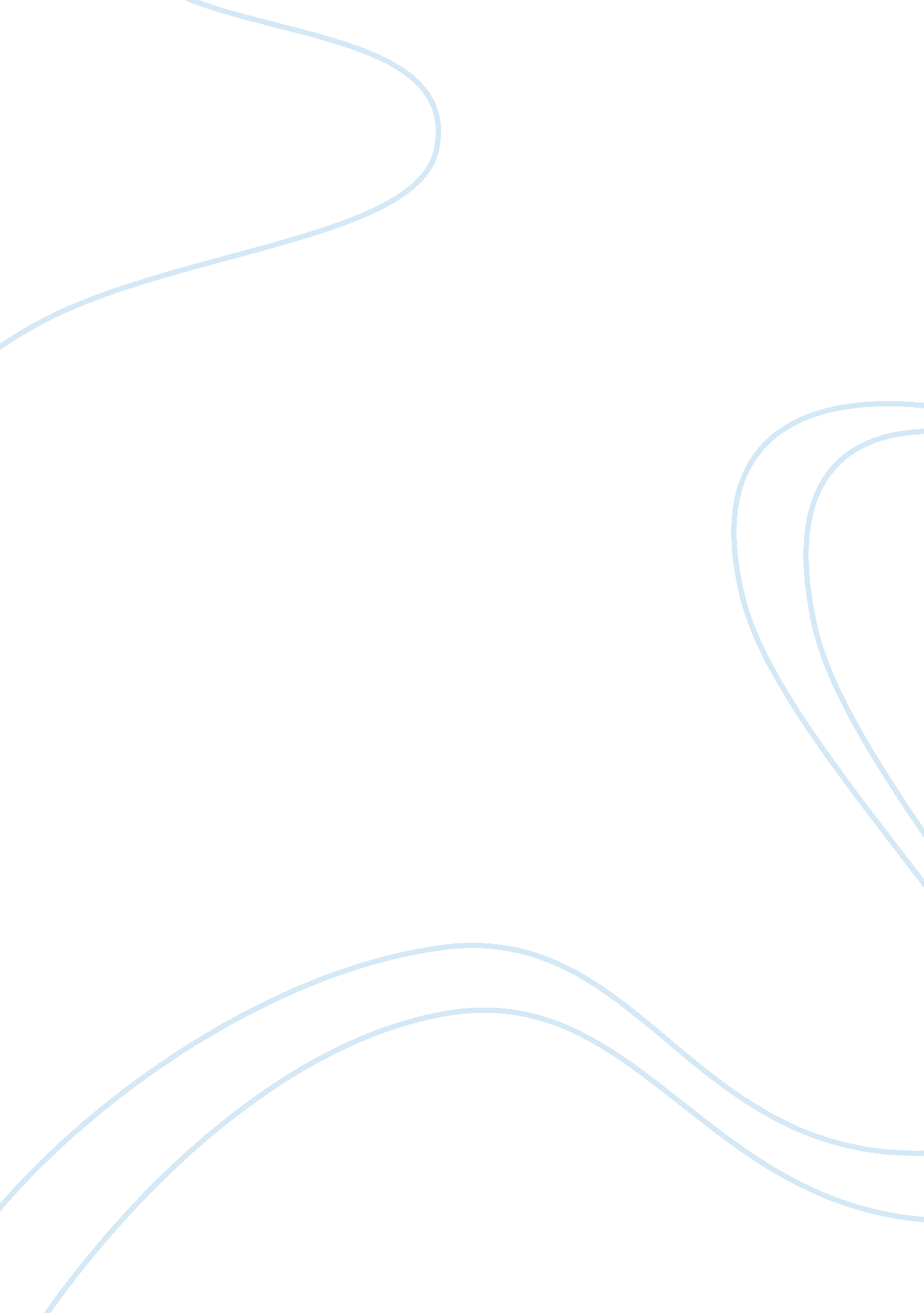 Law enforcement agenciesLaw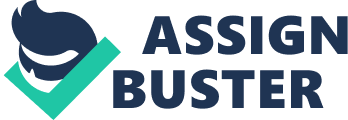 Law enforcement Law enforcement agencies It is clear that there exist many distinct types of law enforcement bodies or agencies from the federal, state, and local level. The types of work available depend on the kind of agency and jurisdiction. 
The federal law enforcement agencies comprises of 27 offices of inspector general and 65 federal bodies that hire police officers authorized and allowed to carry firearms and make arrests. For instance, the customs and Border protection, the FBI, Federal Bureau of Prisons and custom enforcement whose duties incorporate security and protection, corrections, criminal investigations, border patrol, police response and inspections. 
The State and local law enforcement bodies vary in size from one police officer to more than 25000 officers. Most of these bodies are under the leadership of municipal departments operated and managed by local governments. Their duties include provision of local police that obtain authority or power from local administration that established it. Additionally, they uphold the policies of jurisdiction, offer protection, and patrol, and investigate State and local crimes. 
From the above description, the federal law enforcement bodies is related to the State and local law enforcement agencies in the sense that they assist one another in criminal investigations and provision of protection. However, they differ in terms of authority in that the federal law enforcement agency derive its power from the federal government while the state and local law enforcement agencies get its authority from the local government that created it. 
Work cited 
Schmalleger, Frank. Criminal Justice: A brief introduction, 10th Edition. New York: Prentice 
Hall, 2013. Print. 